MINDFULNESS-BASED STRESS REDUCTION COURSEMORTIMERSTARTING SOON!16th April 2014 WEDNESDAY EVENINGS2 ¼ HOURS EACH SESSION 7pm 9.15pm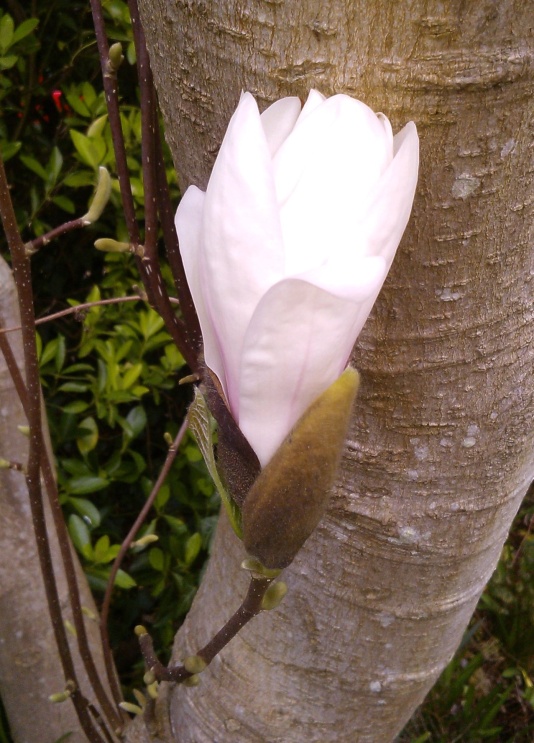 Extensive research has demonstrated the value of this particular approach to mindfulness training for managing stress, anxiety and depression. (eg see e g oxfordmindfulness.org).Participants will be expected to devote a specific period or periods at home to practice the material during the period of the course. An initial phone interview will cover these details and suitability for you.For further details including costs please contact:07968 692754;  0118 933 1515Reconnect,  M Winslow.  UKCP reg, Mindfulness Diploma, Bangor University.